Новогоднее  меню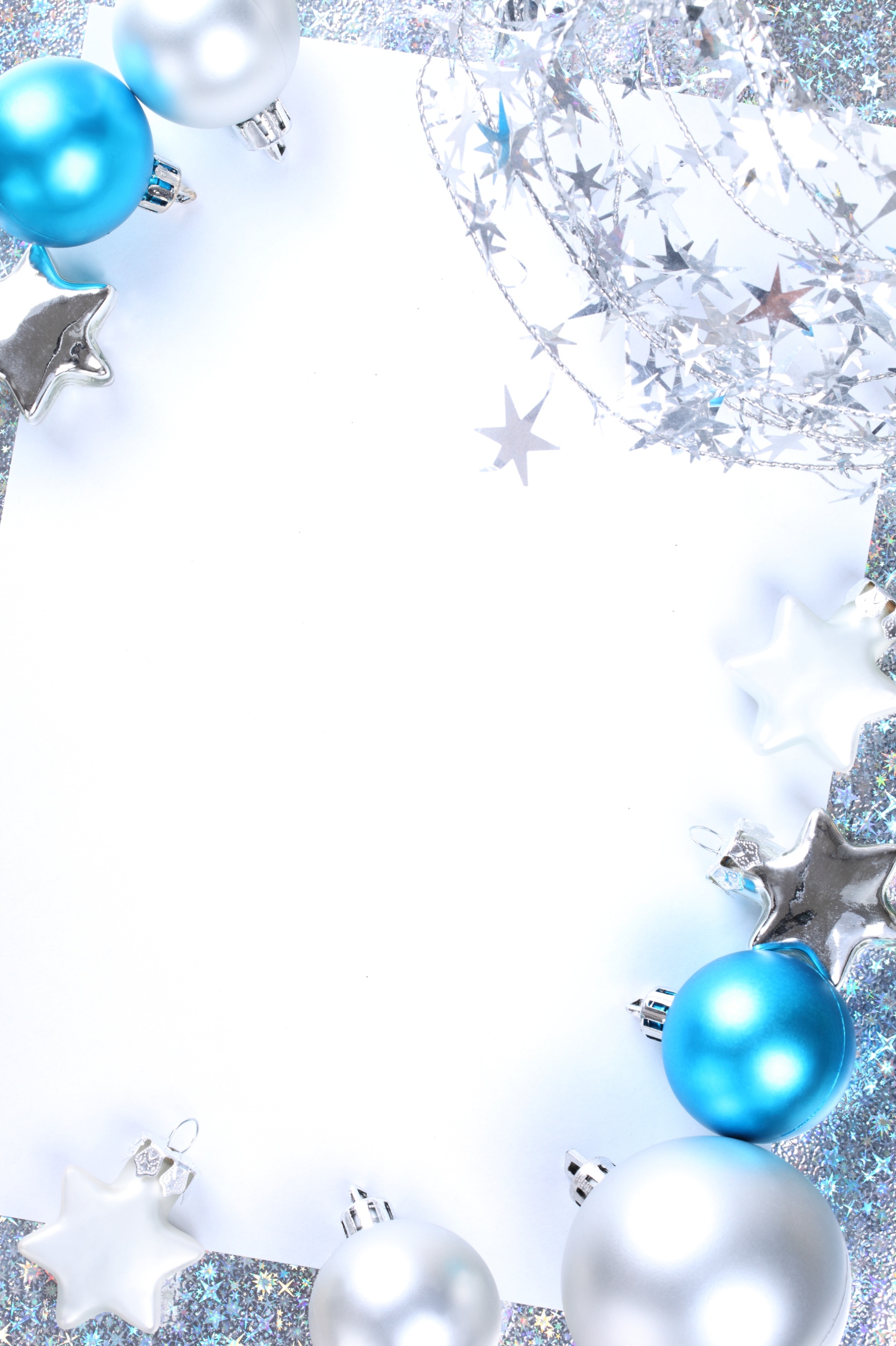 Ассорти мясное (буженина, колбаса, рулетики с ветчиной, салат, оливки, зелень) 130гр     2. На выбор:     - рыбное ассорти( лосось сл/с, канапе с икрой, рыба масляная) 130гр     - рулет из лосося сл/с с фетой (5шт)3.  Рулеты из баклажанов (баклажан, фета, кинза, чеснок) 160гр4.  На выбор:     - селедочка 150гр     - студень с хреном 120гр5. Салаты на выбор:    - «Цезарь» с курой 180гр    - оливье с курой 150гр    - сельдь под шубой 150гр- « Новогодний сюрприз» (краб. палочки, ветчина, картофель, огурцы марин., зеленый горошек, яблоко, майонез)6. На выбор:   - соленья (капуста квашеная, огурцы маринованные, чеснок, черемша)   - ассорти овощное (помидоры, огурцы, перец, зелень)7. Горячее на выбор:   - стейк из лосося 150гр   - мясо по-французски 150гр8. Гарнир на выбор:    - картофель фри 120гр   - картофель Айдахо 120гр9. На выбор:    - фрукты (сезонное ассорти)    - мороженое (с сиропом, ягодами)10. Хлебная корзина